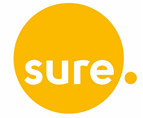 FINAL NEWS RELEASE4 August 2021Budding artist captures Guernsey sport for upcoming directory cover14-year-old Lara Stanford has won the competition to design the cover for the Sure 2021/22 telephone directory.The winning artwork will be displayed on more than 35,000 copies of the upcoming telephone directory and will be sent to businesses across the Bailiwick. As Technology Partner for the Guernsey 2023 NatWest International Island Games, Sure wanted to celebrate the benefits of sport within the community. Young people aged 5-18 were invited to design a piece of artwork based on wellbeing, fitness and sport in the Bailiwick for the 2021/22 telephone directory. Lara, who is a student at Blanchelande College, was one of 150 entrants and stood out thanks to her colourful hand-drawn submission which included a map of Guernsey surrounded by a range of sports including swimming, cycling and karate. As well as being featured on the cover of the directory, Lara has won £500 for her school to spend on sports and arts equipment.Lara said: “I am extremely excited to see my artwork in print – I can’t believe it’ll be featured on 35,000 copies of the telephone directory. I’m starting my art GCSE next year and both art and sports play a large part in my day-to-day life. At school, I really enjoy playing netball and have recently started karate, so I made sure to include these sports in my artwork.”   Justin Bellinger, chief executive at Sure Guernsey, said: “This year we wanted to celebrate sport in all its forms, and the integral role it plays in our community. Even within our company, we have a rich history in sport, having sponsored and formed many sporting teams across our 125-year history. Many colleagues at Sure are involved with a wide variety of sports locally and we recognise that sport is a fantastic way to keep people connected.“We are extremely grateful to everyone that entered and were blown away by the quality of entries. Lara’s entry stood out to us as she included a range of sports that our colleagues play while still including a local element. We’re looking forward to distributing the next directory across the island later this year with the new cover.” The Sure 2021/22 telephone directory is expected to be issued in  2021 and will be available for collection at the Sure high street store, local businesses and supermarkets.ENDSIssued by Laura Stoddart, Orchard PR, 01481 251251, laura@orchardpr.comNotes to editors:About Surewww.sure.com Twitter: https://twitter.com/SureGuernsey?lang=en Facebook: https://www.facebook.com/SureGsy/ LinkedIn: https://www.linkedin.com/company/surebusiness Headquartered in Guernsey, Sure provides telecommunications and related services across the Channel Islands, the Isle of Man and in the British Overseas Territories of Ascension, Falklands, Saint Helena and Diego Garcia. Sure provides fixed voice, mobile, broadband and Cloud services in the Channel Islands and Isle of Man. In the British Overseas Territories, Sure operates under exclusive licences with full-feature networks delivering voice, broadband data services and, in certain markets, TV.The corporate division of the business, Sure International, specialises in offshore connectivity, enabling those companies that operate in the islands to reliably and efficiently connect and transact with their global partners. Sure’s approach to business is based on its values of simplicity, trust, one team and customer-driven. The last of these values has resulted in annual multi-million-pound investments to provide customers with the best and latest services to meet their needs.  Sure is a member of the Batelco Group, a leading telecommunications provider to 13 markets spanning the Middle East & Northern Africa, Europe and the South Atlantic and Indian Ocean. 